1 вариантОтветык контрольной работе для учащихся 8-го класса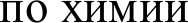 №1: простое  вещество-алюминий, сложное вещество-  оксид углерода  (IV),  смесь веществ-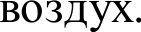 №2: натрий, 3 период, I группа,  главная подгруппа;   i i Na: р“ = 11, n0 = 12, ë=11.№3: CaClz. ионная связь, НF-ковалентная полярная связь, Fz- ковалентная неполярная связь, Ca- металлическая связь.№4: ю (d) =77, 4% (Mr (HzCOз)= 2+ 12+48=62).№5: п (АlзОз) = 3 моль, (Mr (AlzOз) =54+48=102).*Nв6: N (Nz) = 18 • 10"молекул 2 вариант№1: простое вещество- кислород, сложное вещество- оксид углерода (II), смесь веществ-морская вода.№2: кремний, 3 период, IV группа, главная подгруппа; i4Si. р“ = 14, n0 = 14, ë=14.№3: КF-ионная связь, COM — ковалентная полярная связь, Clz- ковалентная неполярная связь, Mg- металлическая связь.№4: ш (Л) =2% (Mr (H2SO4)' 2+ 32+64=98).№5: ш (MgO)= 80 г, (Mr (MgO) =24+16=40).*Nв6: V = 2240 л. n(Clз) =3650 г : 36,5 г/ моль =100 моль ; 100 моль	22,4 л/ моль=2240 л